OLANLAR OLDUGösterim Tarihi: 20 Ocak 2017Dağıtım: Mars DağıtımYapım: BKM FilmYönetmen: Hakan AlgülSenaryo: Ata DemirerFacebook: https://www.facebook.com/olanlaroldufilm/Oyuncular: Ata Demirer, Tuvana Türkay, Salih Kalyon, Ülkü DuruSİNOPSİSAnneler en iyisini bilir mi? Ata Demirer’den komedisi, aşkı ve deniz kıyısında geçen maceralarıyla içinizi ısıtacak bir film!Zafer ve annesi Döndü Hanım, Ege’nin bir kıyı kasabasında birlikte yaşamaktadır. Yaşı geçmekte olan oğlunun kasabanın güzeli Mehtap’tan ayrılmış olmasına ve hâlâ evlenmemiş olmasına üzülen Döndü, bu gidişata son vermek için harekete geçer. Bu esnada mütevazı teknesinin sorunlarıyla boğuşan Zafer’in yaptığı mavi turda olanlar olur! Bu olanlar herkes için hayırlısı olur mu olmaz mı? Bunu hep birlikte göreceğiz.Ata Demirer’in senaryosunu yazdığı ve başrolünü oynadığı eğlenceli filmin oyuncu kadrosunda Tuvana Türkay, Salih Kalyon, Ülkü Duru da var. Yönetmen koltuğundaysa Eyyvah Eyvah filmlerinin de yönetmeni olan Hakan Algül oturuyor.Firuzan Koçak
Film Dağıtım Pazarlama Müdürü
Mars Cinema Group

a.Dereboyu Cad. Ambarlıdere Yolu No:4 Kat:1 Ortaköy-Beşiktaş
t.0212 978 00 00
t.0212 978 MARS
f.0212 270 55 58
www.marscinemagroup.com.tr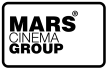 